编号：ZB-2021-17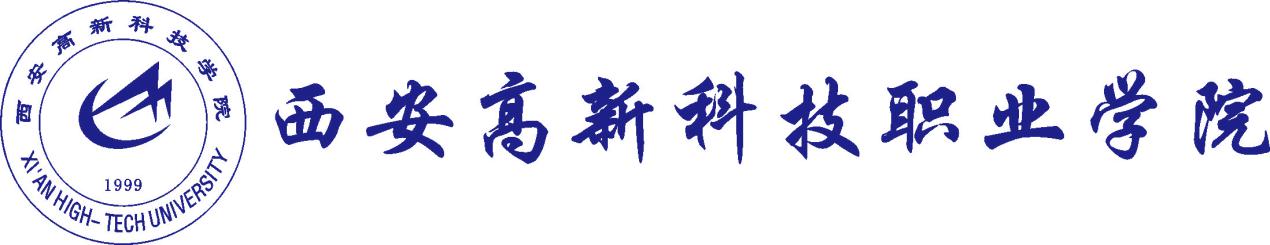 1#教学楼、餐厅配电箱设备制作招  标 文 件项目名称：1#教学楼、B-03餐饮中心配电箱制作招 标 人： 西安高新科技职业学院建设办招标时间： 2021年9月1日         一、招 标 书二、投标承诺书致：西安高新科技职业学院新建办（发包方）1、在视察现场和审阅招标文件及施工图纸后，我方编制完成西安高新科技职业学院1#教学楼、餐厅配电箱设备采购投标报价，详见投标预算书和材料、设备报价单。2、若我方中标，将履行以下承诺：（1）在接到《中标通知书》3日内支付完毕履约保证金（合同金额的5%，进场施工约1/3进度时申请无息退还），若逾期支付履约保证金自愿承担该投标项目预算总金额的3%违约金并放弃中标资格，在提出放弃之时3日内向发包方缴纳。（2）在签订合同后，未按发包方要求的时间组织材料、设备进场。自愿向发包方支付投标项目总金额的3%作为违约金，同时承担合同解除的其他违约责任。3、我方同意本投标书的有效期从回标至正式合同履行完毕，在投标书有效期及正式合同履行期内，予以接纳对我方的约束力。4、我方同意本投标书的有效期和正式合同履行期间一致，在履行正式合同期间，本投标书对双方亦具有约束力。5、我方承诺在中标通知书收到后10日内与发包人协商签署正式合同事宜，若10日内未与发包人联系，视为自动弃权中标资格。6、我方承诺按招投标文件的要求兑现承诺的必要要求和优惠条件等。7、我们明白发包方不一定要接纳最低价格的投标或收到的任何投标，亦不会要求解释选择任何投标单位及中标单位的原因。投标单位名称：	（公司盖章）营业执照号码：	投标人（盖章）：法定代表人（签字）：公司地址：                            联系方式：日期：     年   月   日三、授权委托书西安高新科技职业学院新建办：兹委托        （身份证号码：  职称：         ）代本公司处理向西安高新科技职业学院发包的“1#教学楼、餐厅配电箱设备采购”项目的投标事宜，现授权其以本公司的名义签署投标书，并进行正式合同谈判和处理与之有关的一切事项。同时委托       （身份证号码：   职称：           ）为本公司承包施工西安高新科技职业学院1#教学楼、餐厅配电箱设备采购的项目经理，协助投标委托人          进行合同谈判。本授权期限自签字盖章之日生效至双方签订正式合同之日终止。被委托人联系方式：被委托人地址：委托人（盖章）：                                   法定代表人（签字）：被委托人（签字）：                                   日期：     年    月   日四、投标报价表西安高新科技职业学院新建办：西安高新科技职业学院1#教学楼、餐厅配电箱设备采购的投标总报价为：            元，人民币大写：            整。1#教学楼配电箱报价表注：以上报价含普票、运输、装卸；     B-03餐饮中心配电箱报价表注：以上报价含普票、运输、装卸；                                                                                                                    工程名称1#教学楼、B-03残影中心配电箱设备采购建设地点陕西省泾阳县泾干镇招标方式公开招标。工程概况本工程为1#教学楼、餐厅招标范围1#教学楼、餐厅配电箱设备制作、运输、竣工验收、维保等工作内容报价方式按市场价格含税金的全部费用。质量等级及质量标准所有工程材料和设备质量必须符合国家相关行业标准、国家有关验收规范标准，质量等级为“合格”。投标有效期投标书递交后30天内有效。投标单位资质要求投标单位具有独立法人及相应资质的企业；技术要求配电箱的箱体300～500宽的采用1.2厚的冷轧钢板；600～800宽的配电箱的箱体采用1.5厚的冷轧钢板。配电柜按标准制作。配电箱、柜内配电气元件品牌采用德力西产品、IC卡电子表、电表均为西安亮丽产品。所有的弱电箱不报价。图纸中箱体尺寸不明确的，应以实际安装的电气元件尺寸制作为准。招标文件发放时间、地点时间：2021 年9月1日地点：西安高新科技职业学院建设办工地办公室投标文件正副本份数所有投标文件分商务标和技术标各一份，电子版一份随投标文件密封并加盖法人及法人代表印章后，派专人送达回标地点，未密封或未加盖印章的标书均视为无效标书，商务标和技术标需分开封装，否则也按废标处理。投标文件递交截止时间、地点时间：2021年9月6日12:00前。地点：西安高新科技职业学院泾河校区建设办工地办公室现场技术咨询：蒋刘江（13891985685） 边景智（13572917353）投标联系人：  刘苗（18629632190）、朱萌（18191079221）投标联系人：  刘苗（18629632190）、朱萌（18191079221）现场技术咨询：蒋刘江（13891985685） 边景智（13572917353）投标联系人：  刘苗（18629632190）、朱萌（18191079221）投标联系人：  刘苗（18629632190）、朱萌（18191079221）提醒：随标书提交主要部件样品：配电箱、各元器件。提醒：随标书提交主要部件样品：配电箱、各元器件。序号名称规格型号技术参数单位单价（元）数量合计1234567合计合计合计合计合计合计合计序号名称规格型号技术参数单位单价（元）数量合计1234567合计合计合计合计合计合计合计